Муниципальное бюджетное общеобразовательное учреждениегорода Новосибирска« Средняя общеобразовательная школа № 58»
(МБОУ СОШ № 58)Отчет о результатах самообследования
Муниципального бюджетного общеобразовательного учреждения города Новосибирска «Средняя общеобразовательная школа № 58»
 за 2020 годI. Общие сведения об образовательной организацииОсновным видом деятельности Школы является реализация общеобразовательных программ начального общего, основного общего и среднего общего образования. Также Школа реализует образовательные программы дополнительного образования детей и взрослых.МБОУ СОШ № 58 - одно из старейших учебных заведений города Новосибирска, имеющее закрепленный в сознании жителей города образ школы со сложившимися традициями, обеспечивающей качественную подготовку выпускников. Школа располагается на окраине Заельцовского района в рабочем поселке городского аэропорта «Северный». Особенностью контингента, проживающего на микроучастке школы, является его многонациональный состав. Большинство семей обучающихся проживают в домах типовой застройки и частных домах. 75 % − рядом со Школой, 15% −  в Заельцовском районе, но удаленно от школы и  10% -в других районах города. К ближайшим объектам социокультурной инфраструктуры относятся ДОУ «Лигренок» музей «Заельцовка», городская библиотека им. Карла Маркса, спортивная школа «ЛИГР», МБУ МЦ «Содружество». Школа активно взаимодействует с данными учреждениями.  II. ОБОБЩЕННЫЕ РЕЗУЛЬТАТЫ САМООБСЛЕДОВАНИЯI. Оценка системы управления организациейУправление осуществляется на принципах единоначалия и самоуправления.Органы управления, действующие в ШколеДля осуществления учебно-методической работы в Школе создано четыре предметных методических объединения:гуманитарных наук; начальных классов;филологических наукискусства и спортаВ целях учета мнения обучающихся и родителей (законных представителей) несовершеннолетних обучающихся в Школе действуют школьный парламент и Совет родителей.По итогам 2020 года система управления Школой оценивается как эффективная, позволяющая учесть мнение работников и всех участников образовательных отношений. В следующем году изменения системы управления не планируется.В 2020 году систему управления внесли организационные изменения в связи с дистанционной работой и обучением. В перечень обязанностей заместителя директора по УВР добавили организацию контроля за созданием условий и качеством дистанционного обучения. Определили способы оповещать учителей и собирать данные, которые затем автоматически обрабатывали и хранили на виртуальных дисках и сервере Школы. Инновационная деятельность образовательной организации II. Оценка образовательной деятельностиОбразовательная деятельность в Школе организуется в соответствии с Федеральным законом от 29.12.2012 № 273-ФЗ «Об образовании в Российской Федерации», ФГОС начального общего, основного общего и среднего общего образования, СП 2.4.3648-20 «Санитарно-эпидемиологические требования к организациям воспитания и обучения, отдыха и оздоровления детей и молодежи», СанПиН 1.2.3685-21 «Гигиенические нормативы и требования к обеспечению безопасности и (или) безвредности для человека факторов среды обитания», другими нормативными правовыми актами, которые регулируют деятельность образовательных организаций, основными образовательными программами, локальными нормативными актами Школы.Учебный план 1–4-х классов ориентирован на 4-летний нормативный срок освоения основной образовательной программы начального общего образования (реализация ФГОС НОО), 5–9-х классов – на 5-летний нормативный срок освоения основной образовательной программы основного общего образования (реализация ФГОС ООО), 10–11-х классов – на 2-летний нормативный срок освоения образовательной программы среднего общего образования (реализация ФГОС СОО),( ФК ГОС). Форма обучения: очная.Язык обучения: русский.Контингент обучающихся                                                                                                              таблица 3Контингент обучающихся                                                                                                   таблица 4Направления:-  общеинтелектуальное;- патриотическое;-  общекультурное;- социальное;- спортивно- оздоровительное.                                                                                                                     Выбор курсов внеурочной деятельности по направлениям осуществлен на основании опроса  338 обучающихся и родителей, который провели в сентябре 2020 года. По итогам опроса  обучающихся и 357 родителей выявили, что общеинтелектуальное направление выбрало 57 процентов, патриотическое  – 7 процентов, общекультурное –  7 процентов, социальное - 16 процентов, физкультурно-спортивное – 11 процентов.Во второй половине 2019/2020 учебного года и в первой половине 2020/2021 учебного года пришлось ввести дистанционные занятия по программам дополнительного образования. Учет родительского мнения показал, что почти половина родителей (законных представителей) обучающихся не удовлетворены подобным форматом занятий по дополнительному образованию.Анализ данных по посещению детьми занятий дополнительного образования показывает снижение показателя в связи с переходом на дистанционный режим, особенно по программам технической и физкультурно-спортивной направленности, что является закономерным.Об антикоронавирусных мерахВ 2020 году на официальном сайте МБОУ СОШ № 58 был создан специальный раздел, посвященный работе Школы в новых особых условиях. Частью этого раздела стал перечень документов, регламентирующих функционирование Школы в условиях коронавирусной инфекции. В перечень вошли документы вышестоящих организаций и ведомств, а также новые и измененные внутренние локальные нормативные акты Школы.В 2020 году в результате введения ограничительных мер в связи с распространением коронавирусной инфекции часть образовательных программ в 2019/2020 и в 2020/2021 учебных годах пришлось реализовывать с применением электронного обучения и дистанционных образовательных технологий. Для этого использовались федеральные и региональные информационные ресурсы, в частности,1-4 классы:"Академкнига/учебник""Электронная школа" НСО"Яндекс учебник"Учи.ру5-9 классы:"Электронная школа" НСОУчи.руЯ.классиспользование образовательных ресурсов порталов "Российская электронная школа" и Инфоурок, а также Видеоуроки на телеканале ОТС10-11 классы: "Электронная школа" НСО использование образовательных ресурсов портала "Российская электронная школа"Я.классРезультаты педагогического анализа, проведенного по итогам освоения образовательных программ в дистанционном режиме, свидетельствуют о снижении результативности образовательной деятельности в начальной и основной школе. Причину данной ситуации видим в следующем:недостаточное обеспечение обучающихся техническими средствами обучения – компьютерами, ноутбуками и др., высокоскоростным интернетом;недостаточное внимание родителей (законных представителей) обучающихся при организации домашней обстановки, способствующей успешному освоению образовательных программ;неуспешность работников Школы в установлении полноценного взаимодействия с родителями, проведении достаточных разъяснений о включенности в дистанционные занятия и значимости их для обучающихся.Исходя из сложившейся ситуации, в плане работы Школы на 2021 год необходимо предусмотреть мероприятия, минимизирующие выявленные дефициты, включить мероприятия в план ВСОКО.По результатам анкетирования 2020 года выявлено, что количество родителей, которые удовлетворены общим качеством образования в Школе, – 63 процента, количество обучающихся, удовлетворенных образовательным процессом, – 68 процентов.        В связи с организацией дистанцинного обучения в 2020 году чтобы снизить напряженность среди родителей и обеспечить доступ учеников к дистанционному обучению, администрация Школы выяснила технические возможности семей. Также на сайте Школы создали специальный раздел и поддерживали работу горячей телефонной линии, чтобы собрать информацию о проблемах в организации и качестве дистанционного обучения. За период весеннего дистанта поступило 17 обращений, большинство из которых были связаны с вопросами качества оказания интернет-услуг провайдерами (скорость соединения, нагрузка на платформу «Электронная школа»). Осенью количество обращений родителей по вопросам организации дистанционного обучения сократилось до 5.
Чтобы выяснить степень удовлетворенности родителей и учеников дистанционным обучением, школа организовала анкетирование. Преимущества дистанционного образования, по мнению родителей: гибкость и технологичность образовательной деятельности, обучение в комфортной и привычной обстановке, получение практических навыков. К основным сложностям респонденты относят затрудненную коммуникацию с учителем – зачастую общение с ним сводится к переписке, педагоги не дают обратную связь, а разобраться в новом материале без объяснений сложно.
50% родителей отметили, что во время дистанционного обучения оценки ребенка не изменились, третья часть – что они улучшились, и 4% – что ухудшились. Хотя в целом формальная успеваемость осталась прежней, 45% опрошенных считают, что переход на дистанционное образование негативно отразился на уровне знаний школьников. III.Оценка содержания и качества подготовки обучающихся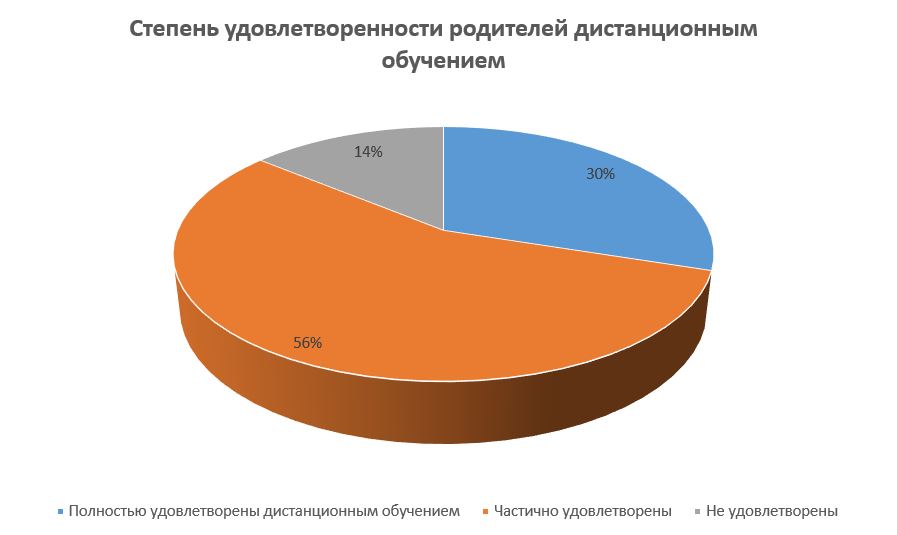 Статистика  показателей за 2017–2020 годыПриведенная статистика показывает, что положительная динамика успешного освоения основных образовательных программ повышается, при этом стабильно растет количество обучающихся Школы.Обучающихся с ОВЗ и инвалидностью в 2020 году в Школе  15 человек. Данные приведены по состоянию на 30 декабря 2020 года.В 2020 году Школа продолжает успешно реализовывать рабочие программы «Второй иностранный язык: «немецкий», «Родной язык  русский», «Родная литература: русская», которые внесены  в основные образовательные программы основного общего и среднего общего образования в 2016 году.       Краткий анализ динамики результатов успеваемости и качества знанийРезультаты освоения учащимися программ начального общего образования по показателю «успеваемость» в 2020 годуЕсли сравнить результаты освоения обучающимися программ начального общего образования по показателю «успеваемость» в 2020 году с результатами освоения учащимися программ начального общего образования по показателю «успеваемость» в 2019 году, то можно отметить, что процент учащихся, окончивших на «4» и «5», вырос на 2,6 процента (в 2019 был 50,4%), процент учащихся, окончивших на «5», вырос на 2,5 процента (в 2019 – 12,5%).Результаты освоения учащимися программ основного общего образования по показателю «успеваемость» в 2020 годуЕсли сравнить результаты освоения обучающимися программ основного общего образования по показателю «успеваемость» в 2020 году с результатами освоения учащимися программ основного общего образования по показателю «успеваемость» в 2019 году, то можно отметить, что процент учащихся, окончивших на «4» и «5», повысился на 1,7 процента (в 2019 был 27,4%), процент учащихся, окончивших на «5», повысился  (в 2019 – 2,3%).В 2020 году учащиеся 9-х классов успешно сдали итоговое собеседование по русскому языку в качестве допуска к государственной итоговой аттестации. По итогам испытания все получили «зачет» за итоговое собеседование.    На основании приказа  Рособрнадзора № 567 от 06.05.2020 «О внесении изменений в приказ Федеральной службы по надзору в сфере образования и науки №1746 от 27.12.2019 «О проведении Федеральной службой по надзору мониторинга качества подготовки обучающихся общеобразовательных организаций в 2020 году», письма  Рособрнадзора №14-12 от 22.05.2020 «О проведении Всероссийских проверочных работ в 5 – 9 классах осенью 2020 года»,  приказа директора МБОУ СОШ № 58 от 07.09.2020 №  271 – ОД «О проведении Всероссийских проверочных работ в 2020 – 2021 учебном году» в МБОУ СОШ №58 в период с 14.09.2020 по 12.10.2020 были проведены Всероссийские проверочные работы. Все работы проводились по материалам предыдущего учебного года. Для проведения ВПР был оставлен график, определены учебные кабинеты, назначены организатора в аудиториях и эксперты по проверке работ.Цель проведения работ: осуществление входного мониторинга качества образования, в том числе мониторинга уровня подготовки обучающихся в соответствии с федеральными государственными образовательными стандартами начального общего и основного общего образования; совершенствование преподавания учебных предметов и повышения качества образования в образовательных организациях; корректировка организации образовательного процесса по учебным предметам на 2020/2021 учебный год.  Участниками ВПР в сентябре-октябре 2020 г. являлись все обучающиеся соответствующих классов всех образовательных организаций Российской Федерации, реализующих программы начального общего и основного общего образования. Перечень учебных предметов соответствовал учебным предметам по программам 2019/2020 учебного года: 5 классы – Русский язык, Математика, Окружающий мир (за уровень начального общего образования 2019/2020 учебного года); 6 классы – Русский язык, Математика, История, Биология (за 5 класс 2019/2020 учебного года); 7 классы – Русский язык, Математика, История, Биология, География, Обществознание (за 6 класс 2019/2020 учебного года); 8 классы – Русский язык, Математика, История, Биология, География, Обществознание, Физика, Английский язык, (за 7 класс 2019/2020 учебного года)Оценка качества выполнения работ проводилась в соответствии с выбранными критериями. В результате анализа результатов ВПР по критерию «Соответствие отметок за работу отметкам по журналу» было выявлено несоответствие критериев оценивания качества знаний обучающихся, используемых при внешней экспертизе качества преподавания и критериев, установленных ООП НОО и ООП ООО. Наиболее серьезное несоответствие  указанных показателей выявлено по предметам: «Физика» - 8 – е классы, «Английский язык» - 8 – е  классы, «Обществознание» - 7 – е классы, «География» - 8 – е классы, «Русский язык» - 5 – е классы, «Математика» - 6 – е классы, «история». Процент подтвержденных отметок по этим предметам не превышает 34%. Результат оценки качества образования по этому критерию не может считаться полностью достоверным,  так как сравнивались результаты двух разных видов оценивании: фиксирующего (отметка за конкретную работу) и накопительного (отметка по итогам учебного года). Выявленное несоответствие является результатом разного подхода к оцениванию учебных достижений обучающихся и требует более точного анализа критериев внутренней оценки и приведения их в соответствие с критериями внешней оценки.   Анализ результатов по отдельным заданиям показал необходимость дополнительной работы. Руководителям школьных методических объединений было рекомендовано:спланировать коррекционную работу, чтобы устранить пробелы;организовать повторение по темам, проблемным для класса в целом;провести индивидуальные тренировочные упражнения по разделам учебного курса, которые вызвали наибольшие затруднения;организовать на уроках работу с текстовой информацией, что должно сформировать коммуникативную компетентность школьника: погружаясь в текст, грамотно его интерпретировать, выделять разные виды информации и использовать ее в своей работе;совершенствовать навыки работы учеников со справочной литературой.Повторная диагностика в виде контрольной работы по типу ВПР показала положительную динамику: 80% учеников справились с заданиями, которые вызвали затруднения на осенних ВПР.Результаты освоения программ среднего общего образования обучающимися 10, 11 классов по показателю «успеваемость» в 2020 годуРезультаты освоения учащимися программ среднего общего образования по показателю «успеваемость» в 2020 учебном году понизились на 7%   процентов  (в 2019 количество обучающихся, которые закончили полугодие на «4» и «5», было 22%), процент учащихся, окончивших на «5», повысился на 3 %  (в 2019 было 5%).В связи с неблагоприятной эпидемиологической обстановкой, связанной с распространением новой коронавирусной инфекции на территории России, итоговое сочинение (изложение) в 2020 году было перенесено на 2021 год, поэтому итоговое сочинение (изложение) в 2020 году не проводилось.В 2020 году ОГЭ, ЕГЭ и ГВЭ отменили как форму аттестации для всех учеников на основании постановления Правительства от 10.06.2020 № 842. ЕГЭ сдавали только выпускники, которые планировали поступать в высшие учебные заведения. Школа выдавала аттестаты по результатам промежуточной аттестации, которую провели на основании рекомендаций Министерства просвещения и регионального министерства образования с учетом текущей ситуации: годовые оценки выставили по итогам трех прошедших четвертей. Оценки за 4-ю  четверть, с применением дистанционных образовательных технологий, не отразились на итоговых баллах учеников. Анализ данных показывает,  что  число учеников 9-х и 11-х классов, которые получили аттестат особого образца не увеличился, а остался стабилен: сколько планировали осенью 2019 года, столько учащихся и получили аттестаты особого образца. 25% учеников не писали ЕГЭ, 32% в качестве предмета по выбору сдавали обществознание, 11% – физику, 7% – литературу, 25% – биологию , 7% – информатику и ИКТ,14%-химию,11 – иностранный язык(английский), 7%- историю,29%- профильную математику.Результаты сдачи ЕГЭ в 2020 годуДоля обучающихся, освоивших ООППроводится также анализ учебного плана образовательной организации, плана внеурочной деятельности; содержания и полноты выполнения рабочих программ по учебным предметам и программ по курсам внеурочной деятельности; соответствия учебно-методических и библиотечно-информационных ресурсов обязательным требованиям (кратко); соответствия материально-технического оснащения и кадрового обеспечения обязательным требованиям (кратко). Качество подготовки обучающихся по результатам освоения ООПРезультаты участия в олимпиадах, чемпионатах, НПКРезультаты участия в профессиональных конкурсахВсероссийские спортивные соревнования школьников «Президентские состязания»Всероссийские спортивные игры школьников «Президентские спортивные игры»                                                                                                                                      Таблица 15Фестиваль Всероссийского физкультурно-спортивного комплекса «Готов к труду и обороне» (ГТО)Результаты участия в других спортивных мероприятиях, в том числе внесенных в календарь массовых дел, утвержденных департаментом образования мэрии города Новосибирска Результаты участия в других спортивных мероприятиях, в том числе внесенных в календарь массовых дел, утверждаемый департаментом образования мэрии города Новосибирска Участие в общероссийских и региональных проектах и движенияхУчастие в социально-психологическом тестировании, скрининговых исследованияхДостижения учащихся и учителей за 2020  годМеждународные 125-й Международный фестиваль-конкурс детских, юношеских, молодёжных, взрослых творческих коллективов и исполнителей «Невский триумф» в рамках творческого проекта «Адмиралтейская звезда» Мальцева Арина, ученица 9 класса, лауреат 1 степени, номинация эстрадный вокал, февраль 2020 г.Участие в международном игровом конкурсе по английскому языку «BRITISH  BULLDOG» (21 участник), декабрь 2020 г.Международный конкурс по предметам «Олимпис 2020 – Осенняя сессия», победители , лауреаты, участникиВсероссийскиеВсероссийский творческий конкурс «Горизонты педагогики», номинация «вокально-музыкальное творчество», Головатова Анастасия , победитель (1 место).Участие во Всероссийском  конкурсе детских стартапов «Большое начинается с малого», организованный YUMMY  UNITED,  компания, управляемая детьми, совместно с «Фондом Сколково», декабрь 2020 г.Всероссийский фестиваль-конкурс искусств «Крылья», Горбатенко Николай, диплом 2 степени, декабрь 2020.                                                                               РегиональныеОткрытое первенство по Новосибирской области среди отделений велоспорта, Тетенков Глеб, ученик 9 класса, 2 место,  февраль 2020 г. Первенство Новосибирской области «Арсенал-2020» в третьем  туре дивизиона «Север», Жарков Артём, ученик 4 класса, 3 место, 2020 г.Областной новогодний турнир по дзюдо , Бенюх Александр 1 место , декабрь 2020 г.Участие в открытом областном конкурсе новогодних игрушек , 8 участников, январь 2020 г.                                                                МуниципальныеГородской конкурс «Экскурсовод школьного музея 2020», Стоякина Александра, Стоякина Елизавета, ученицы 7 класса, дипломы участников, 2020 г.Городской конкурс «Экскурсовод школьного музея 2020», Илюшина Олеся, 10 класс, диплом финалиста, «Приз зрительских симпатий», 2020 г.Городской квалификационный турнир  по шахматам, Нагапетян Никита, ученик 3 класса, 3 место, 2020 г.Городской экологический проект младших школьников «Седьмой лепесток», команда, участие, 2020 г.III городской чемпионат по скоростной сборке пазлов, Федозов Владимир, ученик 7класса, участник, февраль 2020 г. III городской чемпионат по скоростной сборке пазлов, Карамова  Миная, ученица  7класса, участник, февраль 2020 г. Открытый городской конкурс детского творчества «МАМА – главное слово в каждой судьбе», Токмакова Ксения 3 место, 6 учащихся  - участие, ноябрь 2020 г. Городские социально-экологические акции: «Полезные крышечки» по благотворительному сбору пластиковых крышечек  - 2 место , «РаZрядка « по сбору использованных батареек  - участие., ноябрь 2020 г.ОкружныеОткрытое первенство Центрального округа по интеллектуальным играм среди учащихся 2-4 классов «Эрудит», команда , участие, октябрь 2020 г.Открытое первенство Центрального округа по интеллектуальным играм среди учащихся 2-4 классов «Эрудит», 2 место, декабрь 2020 г.IV. Оценка организации учебного процесса  Организация учебного процесса в Школе регламентируется режимом занятий, учебным планом, календарным учебным графиком, расписанием занятий, локальными нормативными актами школы.Образовательная деятельность в Школе осуществляется по пятидневной учебной неделе для 1-х -4х классов, по шестидневной учебной неделе – для 5–11-х классов. Занятия проводятся в две смены для обучающихся 2–4-х;6-х-7х классов, в одну смену – для обучающихся 1-х, 5,8-11-х классов.С 1 сентября 2020 г. начало учебных занятий организуется ступенчато по утвержденному графику в соответствии с Постановлением главного санитарного врача от 30.06.2020 г. № 16 «Об утверждении санитарно-эпидемиологических правил СП 3.1/2.4.3598-20»,Школа:1. Уведомила управление Роспотребнадзора по городу Новосибирска  о дате начала образовательного процесса;2. Разработала графики входа учеников через три входа в учреждение;3. Подготовила новое расписание со смещенным началом урока и каскадное расписание звонков, чтобы минимизировать контакты учеников;4. Закрепила классы за кабинетами;5. Составила и утвердила графики уборки, проветривания кабинетов и рекреаций;6. Подготовила расписание работы столовой и приема пищи с учетом дистанцированной рассадки классов, учеников к накрыванию в столовой не допускали;7. Разместила на сайте школы необходимую информацию об антикоронавирусных мерах, ссылки распространяли по официальным родительским группам в WhatsApp;8. Закупила бесконтактные термометры,  рециркуляторы передвижные и настенные для  кабинетов, средства и устройства для антисептической обработки рук, маски многоразового использования, маски медицинские, перчатки. Запасы регулярно пополняются, чтобы их хватало.V. Оценка востребованности выпускниковВ 2020 году увеличилось число выпускников 9-го класса, которые продолжили обучение в СПО  города. Это связано с тем, что в Школе введено профильное обучение только по естественно - научному профилю, что недостаточно для удовлетворения спроса всех старшеклассников.   % соотношение  выпускников, поступающих в ВУЗ,  остается  стабильным по сравнению с общим количеством выпускников 11-го класса.VI. КАЧЕСТВО КАДРОВОГО, УЧЕБНО-МЕТОДИЧЕСКОГО, БИБЛИОТЕЧНО-ИНФОРМАЦИОННОГО ОБЕСПЕЧЕНИЯ, МАТЕРИАЛЬНО-ТЕХНИЧЕСКОЙ БАЗЫ             На период  самообследования  в Школе работают  22 педагога из них 14 – внутренних совместителей, из которых 3 человека имеют среднее специальное образование,19 – высшее педагогическое; 4 административно-управленческих работника из них 3 имеют внутренние совмещение, 4 высшее образование из них-  3 высшее педагогическое.. В 2020 году аттестацию прошли 2 человека – на первую квалификационную категорию, 1 на высшую категорию.В целях повышения качества образовательной деятельности в школе проводится целенаправленная кадровая политика, основная цель которой – обеспечение оптимального баланса процессов обновления и сохранения численного и качественного состава кадров в его развитии, в соответствии потребностями Школы и требованиями действующего законодательства.Основные принципы кадровой политики направлены:на сохранение, укрепление и развитие кадрового потенциала;на создание квалифицированного коллектива, способного работать в современных условиях;на повышение  уровня квалификации персонала.Оценивая кадровое обеспечение образовательной организации, являющееся одним из условий, которое определяет качество подготовки обучающихся, необходимо констатировать следующее:образовательная деятельность в школе обеспечена квалифицированным профессиональным педагогическим составом, но не в полном объеме. С большой перегрузкой работают учителя русского языка и литературы, начальных классов, английского языка, учитель немецкого языка работает по совместительству.в Школе создана устойчивая целевая кадровая система, в которой осуществляется подготовка новых кадров из числа собственных выпускников;кадровый потенциал Школы динамично развивается на основе целенаправленной работы по повышению квалификации педагогов.        В период дистанционного обучения все педагоги Школы успешно освоили онлайн-сервисы, применяли цифровые образовательные ресурсы, вели электронные формы документации, в том числе электронный журнал и дневники учеников. 100% педагогов прошли обучение по вопросам организации дистанционного обучения в объеме от 16 до 72 часов. 22 педагога  прошли повышение квалификации – освоили учебный курс «Современные образовательные технологии: на пути к цифровой школе», директор и заместители- «Современные образовательные технологии: на пути к цифровой школе: вопросы управления»», 7 педагогов  освоили дополнительную профессиональную программу «DiY Open School модель образования 4.0» (итоговая аттестация состоялась в форме публичной защиты) в объеме 108 часов, 5 педагогов – по программе « Цифровая трансформация учителя»Качество кадрового обеспечения                                                                        Оценка качества учебно-методического и библиотечно-информационного обеспеченияОбщая характеристика:объем библиотечного фонда – 20346 единица;книгообеспеченность – 100 процентов;обращаемость – 3578 единиц в год;объем учебного фонда – 20110 единица.Фонд библиотеки формируется за счет федерального, областного, местного бюджетов. Состав фонда и его использованиеФонд библиотеки соответствует требованиям ФГОС, учебники фонда входят в федеральный перечень, утвержденный приказом Минпросвещения России от 20.05.2020 № 254.В библиотеке имеются электронные образовательные ресурсы – 445 дисков; сетевые образовательные ресурсы – 60. Мультимедийные средства (презентации, электронные энциклопедии, дидактические материалы) – 150.Средний уровень посещаемости библиотеки – 20 человек в день.На официальном сайте школы есть страница библиотеки с информацией о работе и проводимых мероприятиях библиотеки Школы.Оснащенность библиотеки учебными пособиями достаточная. Отсутствует финансирование библиотеки на закупку периодических изданий и обновление фонда художественной литературы.Оценка материально-технической базыМатериально-техническое обеспечение Школы позволяет реализовывать в полной мере  образовательные программы. В Школе оборудованы 16  учебных кабинетов, домоводство для девочек и мастерские для мальчиков, 12 из них оснащены современной мультимедийной техникой, в том числе:лаборатория по химии;актовый зал;один компьютерный класса;столярная мастерская;кабинет технологии для девочек;кабинет ОБЖ.спортивный залмузей На первом этаже оборудованы: столовая, пищеблок  технология мальчиков. Спортивный зал находится в цокольном этаже школы.VII.Оценка функционирования внутренней системы оценки качества образованияМуниципальное бюджетное общеобразовательное учреждениегорода Новосибирска« Средняя общеобразовательная школа № 58»
(МБОУ СОШ № 58)РАССМОТРЕНО:                                                                                                                УТВЕРЖДАЮ:на педагогическом совете                                                                                         Директор МБОУ СОШ № 58Протокол № ___ от «___» __ 2021 г.                                                                                    _________ К.В. КлюхПриказ № ___ от «___» ____2021 г.Аналитический отчет результатов самообследования муниципального бюджетного общеобразовательного учреждениягорода Новосибирска« Средняя общеобразовательная школа № 58»
(МБОУ СОШ № 58)за 2020 год3. Прогноз дальнейшего пути развития МБОУ СОШ № 58Анализ показателей указывает на то, что Школа имеет   достаточно высокий рейтинг, непременной задачей деятельности МБОУ СОШ № 58  является сохранение эффективных направлений развития, многолетних традиций и наработок коллектива. В этой связи в 2020 году МБОУ СОШ № 58 планирует продолжить работу по реализации ФГОС, повышению качества образовательных услуг: - уделять особое внимание обучающимся, имеющим одну или две «3», «4»активизировать индивидуальные технологии обучения; - интенсифицировать профилактическую работу с обучающимися «группы риска», с их родителями (законными представителями) в течение года, а также по итогам результатов четвертей (полугодий); - акцентировать внимание обучающихся и их родителей (законных представителей) на ответственность за выбор экзаменов ГИА, повысить качество подготовки к ГИА; активизировать индивидуальные технологии в подготовке к ГИА слабоуспевающих обучающихся; - на образовавшиеся вакансии привлекать молодых специалистов; активно использовать систему наставничества в целях быстрой и качественной адаптации начинающих педагогов и сохранения лучших традиций МБОУ СОШ № 58. Педагогический коллектив в 2021 учебном году  продолжит реализацию  проектов:- ГЦИИ «непрерывное  духовное художественно эстетическое развитие (воспитание) учащихся через визуальное искусство»-участие в составе регионального ресурсного центра  по направлению «Разработка механизмов сетевого взаимодействия ОО для обеспечения качества образования и индивидуальных траекторий развития обучающихся»-«Создание профориентационной платформы»  и комплекса мер по развитию. эффективных социальных практик, направленных на сокращение бедности семей с детьми и улучшения условий жизнедеятельности таких семей  на территории НСО, совместно с ГБУ НСО « Социально- реабилитационным центром для несовершеннолетних «Виктория»- В то же время МБОУ СОШ №  58  приходится развиваться в изменчивой конкурентной среде. Поэтому внедрение новых направлений развития позволит обеспечить высокое качество образовательных услуг в соответствии с запросами обучающихся и их родителей (законных представителей), общества, государства и дальнейшее повышение статуса школы. Важными направлениями развития МБОУ СОШ № 58 в 2021 году станут: - развитие направления работы с детьми, имеющими повышенные образовательные потребности; - ранняя профессиональная ориентация школьников не только в мире современных, но и востребованных профессий, в целесообразности выбора того или иного профиля обучения в старших классах (создание и реализация сквозной программы профессиональной ориентации, которая будет реализовываться на всех уровнях образования); - развитие системы ППМС сопровождения обучающихся с ОВЗ, детей-инвалидов, обучающихся «группы риска» за счет повышения профессиональной подготовки педагогов в данной области, обеспечения специальных образовательных условий для обучающихся МБОУ СОШ № 58 с различными нозологиями- расширение общественного участия в управлении школой за счет активизации родительской общественности; развитие социальных связей с учреждениями высшего и среднего профессионального образования, социальными структурами и предприятиями города Новосибирска.развитие системы профессионального роста педагогов, привлечение молодых специалистов, заполнение образовывающихся вакансий специалистами с профильным образованием, организация стажировок и обучения педагогов в целевой магистратуре-;Наименование  образовательной организацииМуниципальное бюджетное общеобразовательное учреждение города Новосибирска «Средняя общеобразовательная школа № 58» (МБОУ СОШ№ 58»)РуководительКлюх Константин ВалерьевичАдрес организации630123, г. Новосибирск, ул. Аэропорт, д. 21/1Телефон, факс(383) 200-23-63Адрес электронной почтыs_58@edu54.ruУчредительДепартамент образования мэрии города Новосибирска; Департамент земельных и имущественных отношений мэрии города Новосибирска.Дата создания1954 годЛицензияОт 12.04.2019 № 10868, серия 54 Л01 № 0004429Свидетельство о государственной аккредитацииОт 26.10.2015 № 1486, серия 54 АО 1№ 0002770; срок действия: до 04 февраля 2025 годаНаименование органаФункцииДиректорКонтролирует работу, утверждает штатное расписание, отчетные документы организации, осуществляет общее руководство ШколойУправляющий советРассматривает вопросы:развития образовательной организации;финансово-хозяйственной деятельности;материально-технического обеспеченияПедагогический советОсуществляет текущее руководство образовательной деятельностью Школы, в том числе рассматривает вопросы:развития образовательных услуг;регламентации образовательных отношений;разработки образовательных программ;выбора учебников, учебных пособий, средств обучения и воспитания;материально-технического обеспечения образовательного процесса;аттестации, повышения квалификации педагогических работников;координации деятельности методических объединенийОбщее собрание работниковРеализует право работников участвовать в управлении образовательной организацией, в том числе:участвовать в разработке и принятии Коллективного договора, Правил трудового распорядка, изменений и дополнений к ним;принимать локальные акты, которые регламентируют деятельность образовательной организации и связаны с правами и обязанностями работников;разрешать конфликтные ситуации между работниками и администрацией образовательной организации;вносить предложения по корректировке плана мероприятий организации, совершенствованию ее работы и развитию материальной базыНаличие статуса региональной инновационной площадкиНаличие статуса региональной инновационной площадкиНаличие статуса региональной инновационной площадкиТемаПриказ о присвоении статусаСрок реализации«Разработка механизмов сетевого взаимодействия ОО для обеспечения качества образования и индивидуальных траекторий развития обучающихся»с МБОУ «Биотехнологическим  лицеем № 21» р.п. Кольцово.№2976 от 25.11.2019 годадо 2022 ПоказателиЕдиница измеренияДоля обучающихся, для которых русский язык не является родным (инофоны), в % от общего числа обучающихся87 человек/ 14%Количество обучающихся с ограниченными возможностями здоровья11человек/1,7%Количество детей-инвалидов, обучающихся в классах4 человек/0,6%Стоящих на различных на ВШУ5 человек/1%Стоящих на иных видах учета2 человек/0,3% ПоказателиЕдиница измеренияУдельный вес численности учащихся, получающих образование с углубленным изучением отдельных предметов, в общей численности учащихсячеловек/%Численность/удельный вес численности учащихся, получающих образование в рамках профильного обучения, в общей численности учащихся67 человек/11%Численность/удельный вес численности обучающихся с применением дистанционных образовательных технологий, электронного обучения, в общей численности учащихсячеловек/%№ п/пПараметры статистики2017–2018
учебный год2018–2019
учебный год2019–2020
учебный годНа конец 2020 года1Количество детей, обучавшихся на конец учебного года, в том числе:5726026236251– начальная школа2502713013031– основная школа2642702582551– средняя школа586164672Количество учеников, оставленных на повторное обучение: 10 7 22– начальная школа310–2– основная школа76 2 -2– средняя школа––––3Не получили аттестата:3– об основном общем образовании––––3– среднем общем образовании––––4Окончили школу с аттестатом
особого образца:4– в основной школе441–4– средней школе323–ПоказателиЕдиница измеренияКоличествоОбразовательная деятельностьОбразовательная деятельностьОбразовательная деятельностьОбщая численность учащихсячеловек625Численность учащихся по образовательной программе начального общего образованиячеловек303Численность учащихся по образовательной программе основного общего образованиячеловек255Численность учащихся по образовательной программе среднего общего образованиячеловек67Численность (удельный вес) учащихся, успевающих на «4» и «5» по результатам промежуточной аттестации, от общей численности обучающихсячеловек (процент)254 (40%)Средний балл ГИА выпускников 9 класса по русскому языкубалл-Средний балл ГИА выпускников 9 класса по математикебалл-Средний балл ЕГЭ выпускников 11 класса по русскому языкубалл73Средний балл ЕГЭ выпускников 11 класса по математикебалл53Численность (удельный вес) выпускников 9 класса, которые получили неудовлетворительные результаты на ГИА по русскому языку, от общей численности выпускников 9 классачеловек (процент)0 (0%)Численность (удельный вес) выпускников 9 класса, которые получили неудовлетворительные результаты на ГИА по математике, от общей численности выпускников 9 классачеловек (процент)0 (0%)Численность (удельный вес) выпускников 11 класса, которые получили результаты ниже установленного минимального количества баллов ЕГЭ по русскому языку, от общей численности выпускников 11 классачеловек (процент)0 (0%)Численность (удельный вес) выпускников 11 класса, которые получили результаты ниже установленного минимального количества баллов ЕГЭ по математике, от общей численности  выпускников 11 классачеловек (процент)0 (0%)Численность (удельный вес) выпускников 9 класса, которые не получили аттестаты, от общей численности выпускников 9 классачеловек (процент)0 (0%)Численность (удельный вес) выпускников 11 класса, которые не получили аттестаты, от общей численности выпускников 11 классачеловек (процент)0 (0%)Численность (удельный вес) выпускников 9 класса, которые получили аттестаты с отличием, от общей численности выпускников 9 классачеловек (процент)1 (2%)Численность (удельный вес) выпускников 11 класса, которые получили аттестаты с отличием, от общей численности выпускников 11 классачеловек (процент)3 (11%)Численность (удельный вес) учащихся, которые принимали участие в олимпиадах, смотрах, конкурсах, от общей численности обучающихсячеловек (процент)215 (34%)Численность (удельный вес) учащихся – победителей и призеров олимпиад, смотров, конкурсов от общей численности обучающихся, в том числе:человек (процент)− регионального уровнячеловек (процент)3(0,5%)− федерального уровнячеловек (процент)3 (0,5%)− международного уровнячеловек (процент)5 (0,8%)Численность (удельный вес) учащихся по программам с углубленным изучением отдельных учебных предметов от общей численности обучающихсячеловек (процент)0 (0%)Численность (удельный вес) учащихся по программам профильного обучения от общей численности обучающихсячеловек (процент)67 (11%)Численность (удельный вес) учащихся по программам с применением дистанционных образовательных технологий, электронного обучения от общей численности обучающихсячеловек (процент)0 (0%)Численность (удельный вес) учащихся в рамках сетевой формы реализации образовательных программ от общей численности обучающихсячеловек (процент)0 (0%)Общая численность педработников, в том числе количество педработников:человек− с высшим образованиемчеловек25− высшим педагогическим образованиемчеловек25− средним профессиональным образованиемчеловек0− средним профессиональным педагогическим образованиемчеловек3Численность (удельный вес) педработников с квалификационной категорией от общей численности таких работников, в том числе:человек (процент)− с высшейчеловек (процент)4 (16%)− первойчеловек (процент)10 (40%)Численность (удельный вес) педработников от общей численности таких работников с педагогическим стажем:человек (процент)− до 5 летчеловек (процент)4 (%)− больше 30 летчеловек (процент)2 (%)Численность (удельный вес) педработников от общей численности таких работников в возрасте:человек (процент)− до 30 летчеловек (процент)4 (16%)− от 55 летчеловек (процент)6 (24%)Численность (удельный вес) педагогических и административно-хозяйственных работников, которые за последние 5 лет прошли повышение квалификации или профессиональную переподготовку, от общей численности таких работниковчеловек (процент)25 (100%)Численность (удельный вес) педагогических и административно-хозяйственных работников, которые прошли повышение квалификации по применению в образовательном процессе ФГОС, от общей численности таких работниковчеловек (процент)25 (100%)ИнфраструктураИнфраструктураИнфраструктураКоличество компьютеров в расчете на одного учащегосяединиц0,11Количество экземпляров учебной и учебно-методической литературы от общего количества единиц библиотечного фонда в расчете на одного учащегосяединиц32Наличие в школе системы электронного документооборотада/нетдаНаличие в школе читального зала библиотеки, в том числе наличие в ней:да/нетда− рабочих мест для работы на компьютере или ноутбукеда/нетда− медиатекида/нетда− средств сканирования и распознавания текстада/нетда− выхода в интернет с библиотечных компьютеровда/нетда− системы контроля распечатки материаловда/нетдаЧисленность (удельный вес) обучающихся, которые могут пользоваться широкополосным интернетом не менее 2 Мб/с, от общей численности обучающихсячеловек (процент)0 (0)Общая площадь помещений для образовательного процесса в расчете на одного обучающегосякв. м1,8КлассыВсего
обуч-сяИз них успеваютИз них успеваютОкончили годОкончили годОкончили годОкончили годНе успеваютНе успеваютНе успеваютНе успеваютПереведены
условноПереведены
условноКлассыВсего
обуч-сяИз них успеваютИз них успеваютВсегоВсегоОкончили годОкончили годИз них н/аИз них н/аПереведены
условноПереведены
условноКлассыВсего
обуч-сяКол-во%С
отметками «4» и «5»%С отметками «5»%Кол-во%Кол-во%Кол-во%28988994550,5780011003707010032464600000046262100325258000000Итого2212209910949167,2001100КлассыВсего
обуч-сяИз них
успеваютИз них
успеваютОкончили
годОкончили
годОкончили
годОкончили
годНе успеваютНе успеваютНе успеваютНе успеваютПереведены
условноПереведены
условноКлассыВсего
обуч-сяИз них
успеваютИз них
успеваютВсегоВсегоОкончили
годОкончили
годИз них н/аИз них н/аПереведены
условноПереведены
условноКлассыВсего
обуч-сяКол-во%С
отметками
«4» и «5»%С
отметками
«5»%Кол-
во%Кол-
во%Кол-во%550499815301200120066560921828580069007474710012260000000084843901027330050009413585232722006000Итого25523492135321020018700КлассыВсего
обуч-сяИз них
успеваютИз них
успеваютОкончили
полугодиеОкончили
полугодиеОкончили годОкончили годНе успеваютНе успеваютНе успеваютНе успеваютПереведены
условноПереведены
условноСменили
форму
обученияСменили
форму
обученияКлассыВсего
обуч-сяИз них
успеваютИз них
успеваютВсегоВсегоОкончили годОкончили годИз них н/аИз них н/аПереведены
условноПереведены
условноСменили
форму
обученияСменили
форму
обученияКлассыВсего
обуч-сяКол-во%С
отметками
«4» и «5»%С
отметками
«5»%Кол-во%Кол-во%Кол-во%%Кол-
во10312885516130039000011353510051441100000000Итого6663951015580034,50000ПредметСдавали всего
человекСколько обучающихся
получили 100 балловСколько обучающихся
получили 90–98 балловСредний баллРусский язык210173Математика (профильная)8053Физика30173Информатика и ИКТ2053Биология7049Литература2057Химия40172,3История20176Иностранный язык(английский)30150Обществознание90051Итого:610561Доля обучающихся, освоивших ООП НОО (за уровень)ООО (за уровень)СОО (за уровень)301 человек/100%228 человек/97%              66  человек/100%ООП НООООП НООПоказательЕдиница измеренияРезультаты подготовки ниже базового уровняЧел.0/0% (от общего числа освоивших ООП)Результаты подготовки базового уровняЧел.50/90,6% (от общего числа освоивших ООП)Результаты подготовки высокого уровняЧел.5/5,4% (от общего числа освоивших ООП)ООП ОООООП ОООПоказательЕдиница измеренияРезультаты подготовки ниже базового уровня в 9 классеЧел.2/3% (от общего числа освоивших ООП)Результаты подготовки базового уровня в 9 классеЧел.60/95,4% (от общего числа освоивших ООП)Результаты подготовки высокого уровня в 9 классе Чел.1/1,6% (от общего числа освоивших ООП)ОП СОО, ООП СОООП СОО, ООП СООПоказательЕдиница измеренияРезультаты подготовки ниже базового уровня в 11 классеЧел.0/0% (от общего числа освоивших ООП)Результаты подготовки базового уровня в 11 классе Чел.25/89% (от общего числа освоивших ООП)Результаты подготовки высокого уровня в 11 классеЧел.3/11% (от общего числа освоивших ООП)Название олимпиады, чемпионата, НПКПредметУровень (муниципальный, региональный, федеральный международный)Результат(победитель/призер)ФИ, класс/состав команды (ФИ, класс)Специализированный класс, класс с углубленным изучением отдельных предметов, профильный предпрофильный класс (указать)нпк физикагородской лауреат 2 степениХохлова Анна 10класспрофильныйвыставка - конкурстехнологиягородской1 местоБель Виктор9авыставка - конкурстехнологиягородской3 место Черников Никита 9авыставка - конкурстехнологиягородской2 место Коротков Кирилл 9авыставка - конкурстехнологиягородской1 местоСофронов Максим 9аконкурслитературагородской3 местоТокмакова Ксения10аНазвание профессионального конкурсаПредметУровень (муниципальный, региональный, федеральный международный)Результат(победитель/призер)ФИ, класс/состав команды (ФИ, класс)Специализированный класс, класс с углубленным изучением отдельных предметов, профильный предпрофильный класс (указать)конкурс «Горизонты педагогики»музыкаВсероссийскийпобедитель (1 место).Головатова АнастасияКомандные результатыКомандные результатыКомандные результатыУровень (муниципальный, региональный, федеральный)Результат(победитель/призер)Состав команды (ФИ, класс)муниципальныйучастиекоманда 5-10 классовКомандные результатыКомандные результатыКомандные результатыУровень (муниципальный, региональный, федеральный)Результат(победитель/призер)Состав команды (ФИ, класс)муниципальныйучастие10мальчиков и 10 девочек Индивидуальные результаты Индивидуальные результаты Индивидуальные результатыСтупеньЗнак ГТО (серебряный,  бронзовый)ФИ, класс5 ступень1 серебряный;1- золотой,Воднева Е.,сафронова О.Всего(численность/удельный вес численности учащихся – участников ГТО (от общего числа учащихся ОО))2 человек/3%5 человек не смогли досдать нормативы в связи с  введением карантинных мер по ковид 2 человек/3%5 человек не смогли досдать нормативы в связи с  введением карантинных мер по ковид Уровень (районный, муниципальный, региональный, федеральный, международный)Результат(победитель/призер)ФИ, класс/ состав команды (ФИ, класс)городской зимний фестиваль ГТО ( представитель МБОУ СОШ № 58)победитель в составе сводной окружной команды11 класс Сафронова ОльгаУровень (районный, муниципальный, региональный, федеральный, международный)Результат(победитель/призер)ФИ, класс/ состав команды (ФИ, класс)окружной огневое троеборье2 место (номинация потягивание)1.Чуев Д.,2СырцоЕ.,3.Тетерин Е.,4.Фесенко Д.,5. Крапивин А.Проект, движениеДа/нетОхват участниковчел., % от общего кол-ва обучающихся «Российское движение школьников»нет«Добровольцы России»нет«Юнармия»да 15 человек / 6%«ЮИД»нетДругое (перечислить)волонтерское движение11человек/3%Мероприятие Возраст участниковЧисленность/удельный вес численности учащихся от общего числа учащихся данного возрастаскрининг зренияот 7 лет467/89%сптот 13 лет168/ 87% Год
выпускаОсновная школаОсновная школаОсновная школаОсновная школаСредняя школаСредняя школаСредняя школаСредняя школаСредняя школаГод
выпускаВсегоПерешли в
10-й класс
ШколыПерешли в
10-й класс
другой ООПоступили в
профессиональную
ООВсегоПоступили
в ВУЗПоступили в
профессиональную
ООУстроились
на работуПошли на
срочную
службу по
призыву2018463061037211132201946333102114520202064324282821610ПоказательЕдиница измеренияАдминистративно-управленческие работники:4 человека/%прошедшие за последние 3 года профессиональную переподготовку по программе «Менеджмент» и т.п.человек/%прошедшие за последние 3 года повышение квалификации по дополнительным профессиональным программам, из них по вопросам:12 человек/ 48%- использования результатов оценочных процедур5 человек/20%- приоритетных направлений воспитания и социализации обучающихся человек/%- выявления, поддержки и развития способностей и талантов у детей и молодежи7 человек/28%Педагогические работники, имеющие:14человек/56%- высшую квалификационную категорию4 человека/16%- первую квалификационную категорию10 человек/40%Работники ОУ, прошедшие за последние 3 года  повышение квалификации по дополнительным профессиональным программам,  из них по вопросам:6 человек/ 24%- использования результатов оценочных процедур5 человек/20%- приоритетных направлений воспитания и социализации обучающихся 1человек/4%- выявления, поддержки и развития способностей и талантов у детей и молодежичеловек/%Работники ОУ, прошедшие за последние 3 года профессиональную переподготовку2 человек /8%№Вид литературыКоличество единиц в фондеСколько экземпляров
выдавалось за год1Учебная2011021392Педагогическая4301383Художественная585021204Справочная9203615Языковедение, литературоведение85166Естественно-научная8642797Техническая4721318Общественно-политическая27073Функционирование ВСОКОИнформация по ОО, перекрестные ссылки на сайте  ОООрганизационная структура ВСОКО в ОООрганизационная структура ВСОКО школы включает следующие субъекты, осуществляющие оценочную деятельность:уровень педсовета, уровень методических объединений и кафедр учителей-предметников, уровень администрации школы и Управляющего совета школы.Планирует мероприятия в области оценки качества образования на уровне лицея. Осуществляет текущий контроль успеваемости и промежуточной аттестации обучающихся. Проводит мониторинговые исследования. Анализирует результаты исследований и вырабатывает рекомендации по устранению отмеченных недостатков. Готовит предложения для администрации по выработке управленческих решений по результатам оценки качества образования на уровне школы.Цели и задачи ВСОКО и их реализация за отчетный периодЦелью ВСОКО является получение объективной информации о состоянии качества образования, тенденциях его изменения и причинах, влияющих на его уровень. Основными задачами ВСОКО являются: 1) формирование единого понимания критериев образования и подходов к его измерению; 2) информационное, аналитическое и экспертное обеспечение мониторинга системы образования; 3) применение единой информационно - технологической платформы системы оценки качества образования; 4) определение форматов собираемой информации и разработка технологии её использования в качестве информационной основы принятия управленческих решений; 5) выявление факторов, влияющих на повышение качества образования.Наличие и выполнение плана работы ОО по обеспечению функционирования ВСОКОСогласно плану внутри школьного контроля, утвержденного приказом № 245 от 01.09.2020 года, ВСОКО осуществляет сбор, обработку, хранение данных, характеризующих качество образования школы стартовая оценка, промежуточная оценка, контрольная оценка по итогам реализации основной образовательной программы, а также предоставление информации о качестве образования при проведении процедур внешней оценки образовательной деятельности.Использование внешней оценки качества общеобразовательной деятельности (в том числе анализ результатов анкетирования по удовлетворенности качеством образовательной деятельности организации и иных социологических опросов)Использование внешней оценки качества общеобразовательной деятельности показало, что  имеются проблемы необъективного оценивания образовательных результатов обучающихся, что подтверждается отсутствием соотношения между результатами текущего контроля успеваемости и промежуточной аттестации, результатами процедуры внешней оценки качества образования (ВПР,ОГЭ,ЕГЭ) с результатами внутренней системы оценки качества образования (текущий контроль успеваемости, промежуточная аттестация) за разные периоды обучения и у одних и тех же обучающихсяИзменение качества образования в ОО за отчетный период Основные управленческие решения, принятые на основании результатов ВСОКО, обеспечивающих повышение качества образования в ООВ рамках внутреннего контроля качества образования (при анализе классных журналов, посещении учебных занятий) необходимо особое внимание уделять вопросам периодичности текущего контроля успеваемости педагогами в соответствии с локальным нормативным актом образовательной организации.  В рамках реализации процедур ВСОКО необходимо: проводить системный анализ наличия: соотношения результатов текущего контроля успеваемости с результатами промежуточной аттестации, соотношение результатов текущего контроля успеваемости и промежуточной аттестации с результатами процедур внешней системы оценки качества образования (ОГЭ,ЕГЭ,ВПР).